Решение № 13 от 24.02.2015 г. О заслушивании информации Главного врача Медико-санитарной части № 51 о деятельности амбулаторно-поликлинических учреждений, расположенных на территории Головинского района в 2014 году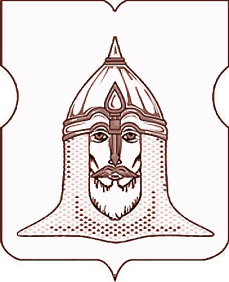 СОВЕТ ДЕПУТАТОВМУНИЦИПАЛЬНОГО ОКРУГА ГОЛОВИНСКИЙРЕШЕНИЕ24.02.2015 года № 13Согласно части 1 статьи 1 Закона города Москвы от 11 июля 2012 года № 39 «О наделении органов местного самоуправления муниципальных округов в городе Москве отдельными полномочиями города Москвы», Постановлению Правительства Москвы от 10 сентября 2012 года № 474-ПП «О порядке ежегодного заслушивания советом депутатов муниципального округа отчета главы управы района и информации руководителей городских организаций», пункту 11 части 1 статьи 9 Устава муниципального округа Головинский, в соответствии с решением муниципального Собрания внутригородского муниципального образования Головинское в городе Москве от 30 мая 2012 года № 85 «Об утверждении Регламента реализации полномочий по заслушиванию отчета главы управы Головинского района  города Москвы и информации руководителей городских организаций», принимая во внимание информацию Главного врача Медико-санитарной части №51 Красильниковой Ольги Ивановны.Советом депутатов принято решение1.        Информацию Главного врача Медико-санитарной части №51 о деятельности амбулаторно-поликлинических учреждений, расположенных на территории Головинского района в 2014 году, принять к сведению.
2.        Рекомендовать Главному врачу Медико-санитарной части №51 представить в администрацию муниципального округа Головинский доступную и подробную информацию об условиях и порядке оказания медицинских услуг, в том числе высокотехнологичной медицинской помощи и порядке проведения диспансеризации населения для размещения ее в средствах массовой информации органов местного самоуправления муниципального округа Головинский.  
3.        Администрации муниципального округа Головинский:3.1.           Настоящее решение направить:-         В Департамент здравоохранения города Москвы;-         Директору Государственного казенного учреждения дирекции по обеспечению деятельности государственных учреждений здравоохранения Северного административного округа города Москвы;-         Главному врачу Медико-санитарной части №51;-         Департамент территориальных органов исполнительной власти города Москвы;3.2.           Опубликовать настоящее решение в бюллетене «Московский муниципальный вестник»;3.3.           Разместить настоящее решение на официальном сайте органов местного самоуправления муниципального округа Головинский www.nashe-golovino.ru;4.        Настоящее решение вступает в силу со дня его принятия.
5.        Контроль исполнения настоящего решения возложить на заместителя Председателя Совета депутатов муниципального округа Головинский Архипцову Н.В. и председателя Регламентной комиссии - депутата Сердцева А.И.Заместитель Председателя Совета депутатовмуниципального округа Головинский                                                     Н.В. Архипцова